CALENDARIO LITURGICO SETTIMANALE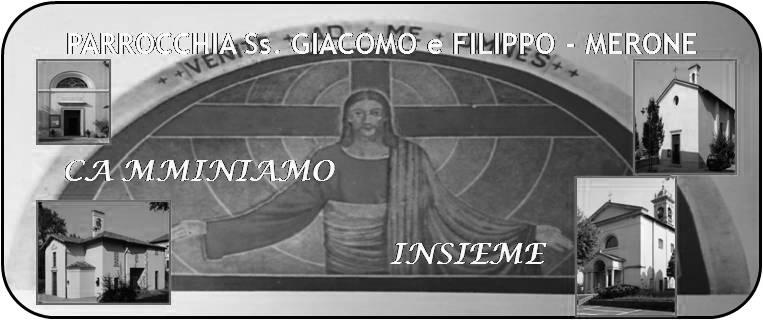  Dal 30 settembre al  7 ottobre 201830 Settembre 2018                                                 Anno VI, n° 276VIA COSÌ è lo slogan dell’anno oratoriano 2018-2019. Proponiamo ai ragazzi che ci sono affidati di riconoscersi in “un popolo in cammino” e di riconoscere insieme la meta del viaggio, ma anche lo stile di chi compie il suo pellegrinaggio sulla terra avendo chiaro l’orizzonte del Cielo: cercare una casa da abitare, accettare il dono dell’accoglienza reciproca, portare la pace, guarire dal male e scacciarlo dalla propria vita, ma soprattutto avere un rapporto di confidenza con il Signore Gesù. È Lui il punto di partenza per ogni scelta ed è a Lui che si fa ritorno ogni volta, per confermare i propri passi, avere chiaro il senso e la destinazione e continuare ad andare avanti, secondo il Vangelo e, quindi, VIA COSÌ! La proposta VIA COSÌ è un cammino di santità che non può lasciare fermo nessuno ad aspettare, o immobile senza crescere e progredire, e non può nemmeno permettersi di lasciare nessuno fuori dalla porta del nostro oratorio e dalla comunità, senza che ci sia, per ciascun ragazzo e per la sua famiglia, un’occasione di accoglienza, di incontro e condivisione. VIA COSÌ è la sfida per “uscire” ad accogliere nuova gente e invitarla a fare parte di un “popolo”. L’oratorio è il “ponte” fra la strada e la Chiesa; può essere soprattutto per i ragazzi un luogo di incontro e di amicizia per tutto l’anno, può diventare una “seconda casa” per loro, in cui si impara la gioia di stare insieme e il prendersi cura gli uni degli altri.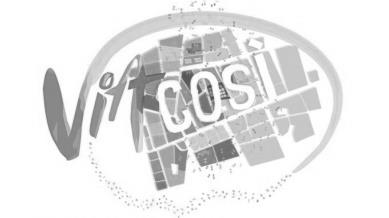 VITA  DI  COMUNITÀMartedì 2 ottobre ore 21.00 corso biblico a EupilioGiovedì 4 ottobre memoria di san Francesco di Assisi. Ore 8.30 nella chiesa di san Francesco santa messaVenerdì 5 ottobre adorazione eucaristica guidata, dalle ore 17 alle ore 18. A seguire  santa MessaVenerdì 5 ottobre ore 20.30 nella parrocchia di Lambrugo momento di preghiera per iniziale il mese missionarioSabato 6 ottobre è il primo sabato del mese. Alle ore 7.00 nella chiesa di Pompei rosario e santa messa. al termine della messa affideremo ancora la nostra comunità alla protezione materna della beata Vergine.Con sabato 6 ottobre comincia la festa di san Francesco. La messa delle 17 è sospesa perché verrà celebrata solennemente domenica alle ore 9.00 Tutti gli appuntamenti sugli opuscoli in fondo alla chiesa.Cominciamo a prepararci alla festa della Madonna del rosario.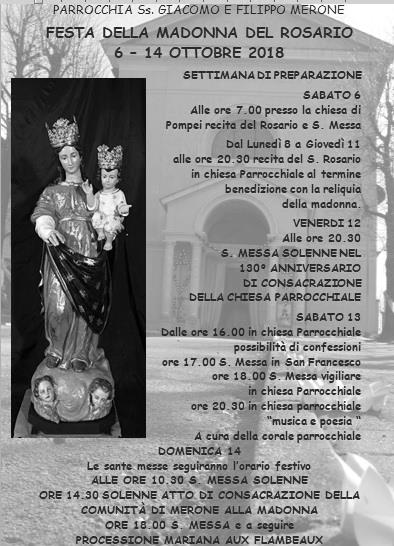 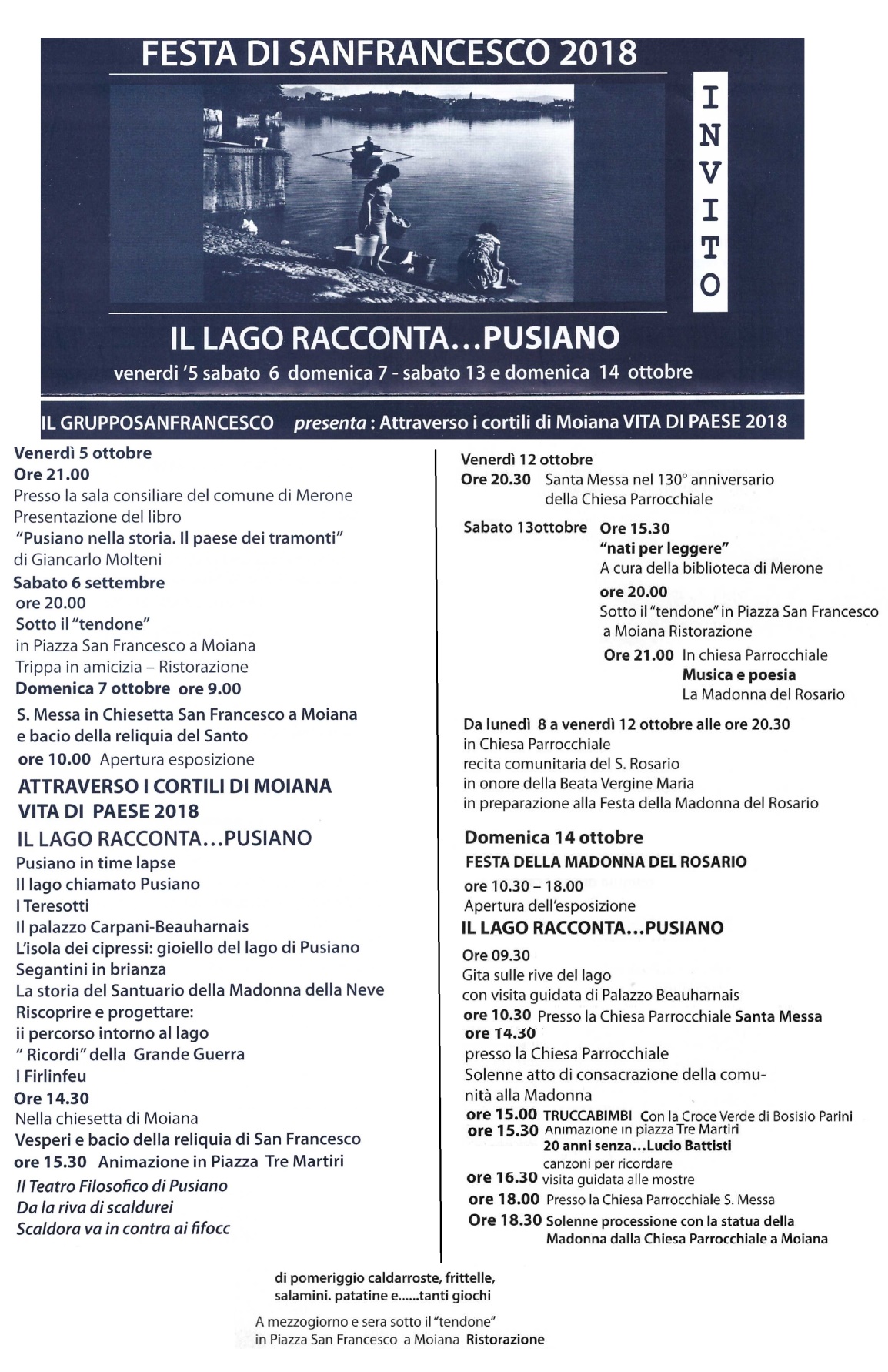 SAB. 29ss. Michele, Gabriele, Raffaele arcangeli16.0017.0018.00S. Confessionia S. Francesco DOM. 30Quinta domenica dopo il martirio di s. Giovanni Battista  7.30  8.3010.3018.00Ripamonti Luigi e Clementinaa S. Caterina PRO POPULOFiorella Michele, Valentini CarmelaLUN. 1s. Teresa di Gesù Bambino  8.0018.00a S. Caterina: Besana RaffaeleMAR.2ss. Angeli Custodi18.00Int.off. Capuano Marianna e Giuseppe, Ida, Colagrossi Vincenzo, Clementina, Giuseppe, MariaMER. 3Beato Luigi Talamoni18.00a S. Francesco  Redaelli MarioGIO. 4s. Francesco d’Assisi8.3016.0018.00a S. Francesco  Redaelli Antonio, fam. Sacchi e SalaAlla residenza Anziani: Brenna Giordanaa s. Caterina: fam. Fusi e Villa, fam. Morra e SiervoVEN.5feria18.00Eugenio, Amelia, Teresina, UgoSAB. 6San Bruno7.3016.0018.00s. Massa a PompeiS. ConfessioniFaustina, Domenico MauriDOM. 7Sesta domenica dopo il martirio di s. Giovanni Battista  7.30  8.309.0010.3014.3018.00Rigamonti Mario, Riva Luigiaa S. Caterina Borgonovo Giuseppe e TeresinaMessa solenne a san FrancescoPRO POPULOVesperi solenni a san FrancescoCarolina, Angelo, Davide, Bice